MORETON, BOBINGWORTH AND THE LAVERSPARISH COUNCILClerk: Mrs Gurdip Paddan                                                    Email: mblparishcouncil@gmail.comDear CouncillorYou are hereby summoned to attend an Extraordinary Meeting of the Moreton, Bobbingworth and the Lavers Parish Council which will be held on Wednesday 27 April at 7.30pm at Moreton Village Hall. This meeting has been specifically called to transact the business of Jubilee funding.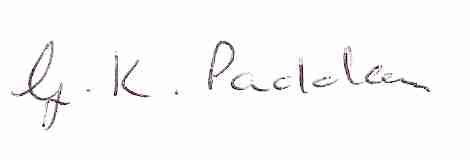 G PaddanParish Clerk and RFO21 April 2022AGENDAAPOLOGIES FOR ABSENCETo RECEIVE any apologies for absence.OTHER ABSENCESTo NOTE any absences for which no apology has been received.DECLARATIONS OF INTEREST RECEIVETo receive any Declarations of Interest by Members. A Member with a personal interest in a matter must consider whether it is a Disclosable Pecuniary, Non-Pecuniary or Other Pecuniary Interest, and declare it accordingly. A Member who is unsure as to how to declare their interest should seek independent advice.JUBILEE CELEBRATION FUNDINGMembers to consider the circulated briefing note which outlines the proposed events and the cost for each event to mark the Queen’s Platinum Jubilee. Council to AGREE expenditure. Members of the public and press are invited to attend this meeting. This meeting may be recorded for the purposes of ensuring accurate minutes. Members of the public should be aware that should they choose to speak, their voice will be picked up by this recording.